8.-10. TRINN – TIME 4Smittevern: HåndhygieneVed hjelp av et klasseromseksperiment lærer elevene hvordan mikrober kan spre seg fra en person til en annen gjennom berøring, og hvorfor det er viktig å vaske hendene ordentlig.Relevans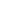 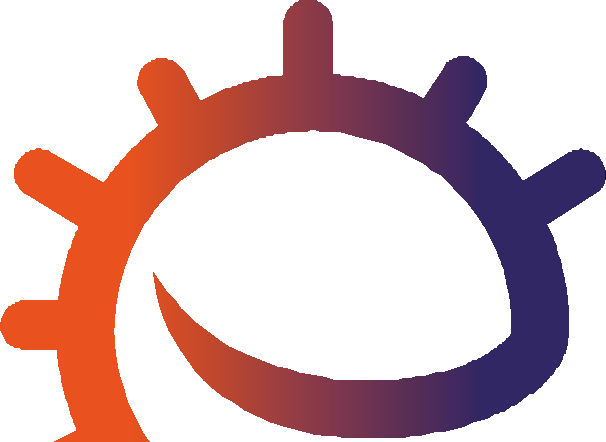 Folkehelse og livsmestringErfare og observere hvordan mikrober kan spresSamtale om viktigheten av personlig hygieneDemokrati og medborgerskapFelles ansvar for å vaske hender og sørge for å ikke smitte andreMat og helseHelse og forebyggingNaturfagNaturvitenskapelige praksiser og tenkemåterEksperimentelle ferdigheter og undersøkelserGrunnleggende ferdigheterLesing, skrivingStikkordHygiene Infeksjon Såpe Overføring60Nettlenkerhttps://e-bug.eu/no-no/8-10-trinn- håndhygieneKompetansemålAlle elever skal :forstå at vi kan spre smitte via skitne hender.forstå at vi noen ganger kan bli syke av mikrober.forstå hvordan, når og hvorfor vi vasker hendene.forstå at vi kan forhindre smitte- spredning ved å vaske hendene.De fleste elever skalforstå hvorfor vi bør vaske hendene med såpe.forstå at forebygging av infeksjon, hvis det er mulig, er bedre enn helbredelse.RessurserForberedelserHovedaktivitet: Eksperiment med håndhilsningPer elev Kopi av EA1 Kopi av EA2Petriskåler med næringsagar (eller brød- ogmatoppbevaringsposer)Per gruppe Kopi av SA1 Kopi av SA2 Kopi av SA3 Fat (eller kum)Håndtørker/tørkepapir Permanent tusjpenn SåpeVannEkstraaktivitet: Smittekjede ved magevirus Per gruppeKopi av SA1Kopi av SA2 Kopi av PP1(tilgjengelig på e-bug.eu)Ekstraaktivitet:    Test om håndhygiene Per gruppeKopi av EA3Avsnitt AKopier opp EA1, EA2, SA1 og SA2 til hver elev, eller gruppe.Kopi av LA1 (svarark).Ha håndvaskfasiliteter tilgjengelig, (såpe, varmt vann, noe å tørke hendene med).Klargjør 2/3 petriskåler med næringsagar (eller brødskive og oppbevaringspose) per elev.Avsnitt BKopi av EA1 og 2 til hver elev og SA1 til hver gruppe.Sett fire pulter side om side for de fire stasjonene. Hver pult bør inneholde ett av følgende:Et skilt med påskriften «Ingen håndvask»Et fat med vann, tørkepapir og et skilt med påskriften«Vask i 3 sekunder»Et fat med vann, tørkepapir og et skilt med påskriften«Vask i 20 sekunder»Et fat med vann, håndsåpe, tørkepapir og et skilt med påskriften «Vask i vann og håndsåpe i 20 sekunder» kopi av LA1 svarark.61Støttemateriell1 Hvilken side av petriskålen inneholdt ﬂest mikrober?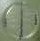 LA1 SvararkSmittekjeden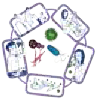 Personer med stor risiko hvis de blir smittetAlle løper risiko hvis de blir smittet, men for noen er risikoen større:personer på medisiner f.eks cellegiftsvært unge/gamlepersoner med under- liggende sykdommer, f.eks HIV/AIDS, diabetesSmittekildeNoen eller noe som bærer de skadelige mikrobene som forårsaker smitten. Det er mange forskjellige smittekilder, bl.a.:personer som allerede er smittetkjæledyr eller dyrforurenset matVei ut for mikroberSkadelige mikrober trenger en måte å komme seg ut av en smittet person eller kilde på før de kan spre seg til andre. Dette kan være gjennom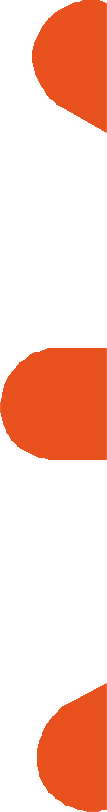 nys, hoste, spyttkroppsvæskesafter fra rått kjøtt og fjærfeVei inn for mikroberSkadelige mikrober trenger en måte å komme inn i kroppen på før de kan smitte. Dette kan være gjennom:mat vi spiserinnånding av aerosoler eller dråperåpne kutt eller sårting vi putter i munnenSmittespredningSkadelige mikrober trenger en måte å bli overført fra en kilde til en person på. Dette kan være ved:direkte berøring/kontaktseksuell overføringSkadelige mikrober spres også via:hendene, kontaktﬂater med hendene(f.eks. dørhåndtak, tastaturer, toaletter)kontaktﬂater med matluftenSA1 Smittekjeden (plakat)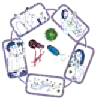 SA2 Stoppe smittekjeden (plakat)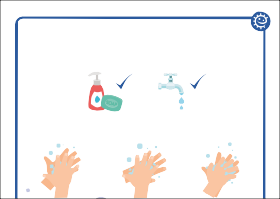 SA3 - Håndvask (plakat)Vask hendene med såpe og vann i 20 sekunder1	2	3SA3 Håndvask (plakat)EA1 Eksperiment med håndhilsning (avsnitt A)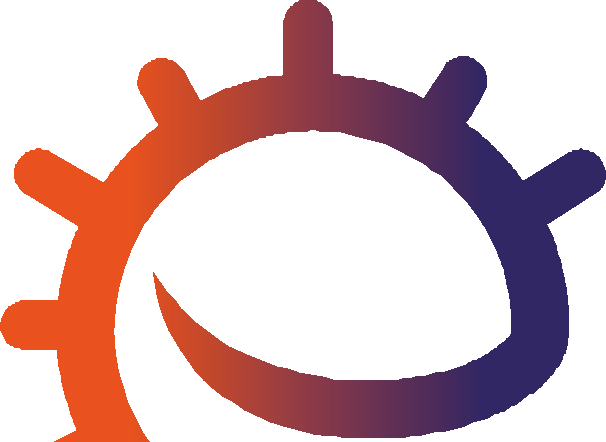 EA2 Eksperiment med håndhilsning (avsnitt B)EA3 Håndhygiene (test)62Undervisningsplan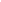 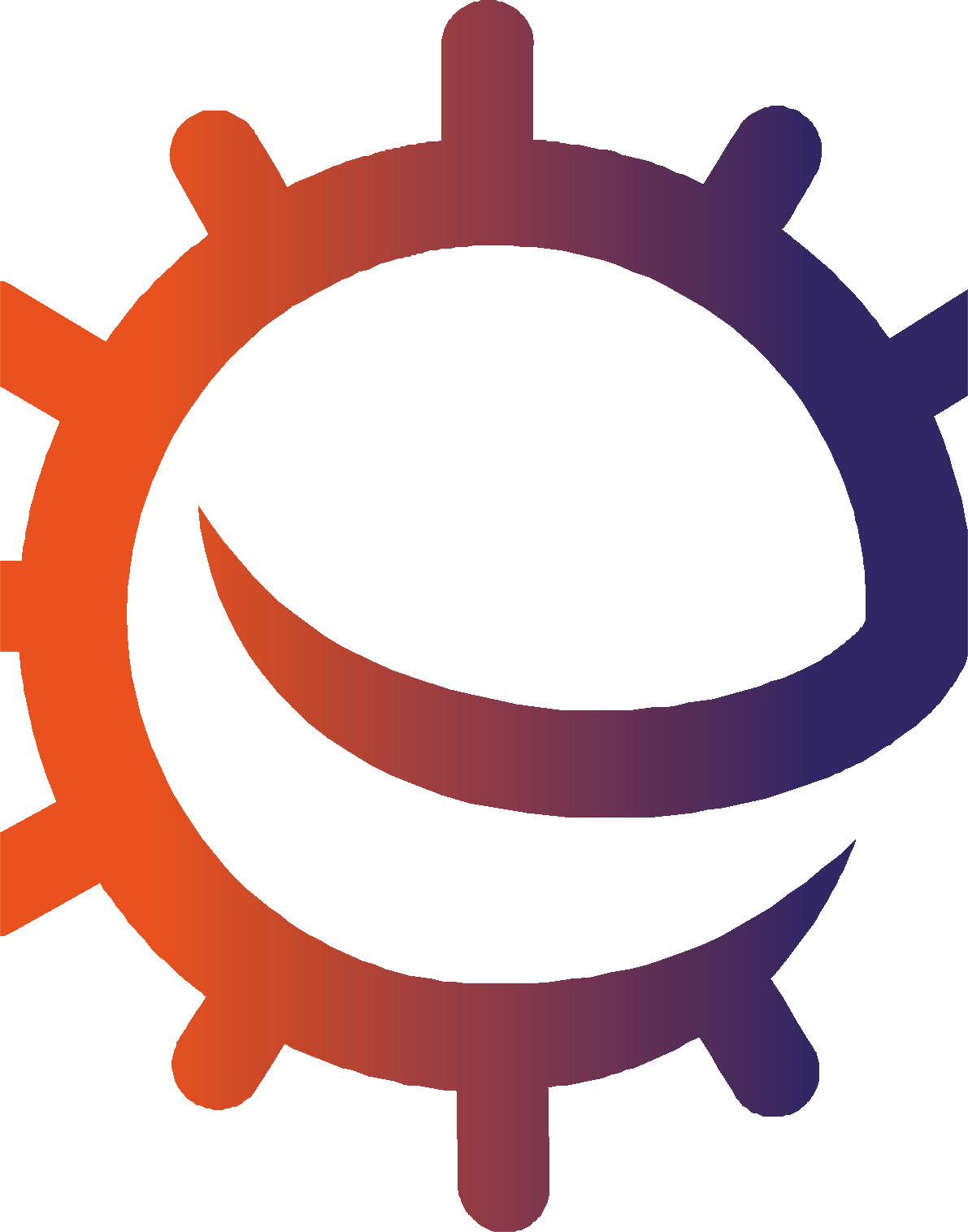 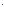 InnledningStart timen med å stille elevene følgende spørsmål: «Hvis det er millioner av sykdomsframkallende mikrober i verden som lever overalt, hvorfor er vi ikke syke hele tiden?» Del ut SA1 Smittekjeden og SA2 Bryte smittekjeden (finnes også i PP1) til elevene for å forklare dem dette.Forklar at mikrober kan overføres til personer på forskjellige måter. Spør elevene om de kommer på noen. Eksempler kan blant annet være gjennom maten vi spiser, vannet vi drikker og bader i, tingene vi tar på, og når vi nyser.Spør elevene om følgende: Hvor mange har vasket hendene i dag? Spør hvorfor de vasket hendene (for å vaske vekk eventuelle mikrober som kan være på hendene), og hva som ville skjedd hvis de ikke vasket vekk mikrobene (de kan bli syke).Forklar elevene at vi bruker hendene hele tiden, og at de plukker opp millioner av mikrober hver dag. Mange av disse er ufarlige, men noen kan være skadelige.Forklar at vi sprer mikrobene til venner og andre gjennom berøring. Derfor må vi vaske hendene regelmessig.Fortell elevene at de skal gjøre en oppgave for å forstå hvordan de best vasker hendene for å fjerne noen av de skadelige mikrobene.63Hovedaktivitet: Eksperiment med håndhilsing1 Tegn en strek på tvers av petriskålen for å dele den i to2 Merk den ene siden«ren» og den andre«skitten»3 Sett et finger- avtrykk påsiden merket«skitten»4 Vaskhendene dine og sett et finger- avtrykk på siden merket«ren»5 Ventminst to dagerSKITTEN	SKITTENRENSKITTENEksperimen	håndhilsingMERKNAD	kan brukes som et med næringsagarsette etvtrykk på	legge det i en oppbevaringspose		åper vann.Oppbevar posene loddr sted på lignende måte som Denne metoden er ikke petriskålmetoden, ogvokse i motsetning til	olonier. Elevarkene må kanskje tilpasses.MERKNAD 2: Hvis elevene bruker petriskåler bør de merke bunnen på skålen.MERKNAD 3: Sørg for ikke å forveksle den skitne og den rene siden av skålen, da dette vil føre til at resultatene forveksles. Bruk av to skåler, én for rene hender og én for skitne hender, kan forebygge dette problemet.MERKNAD 4: Hvis det ikke er tid til å gjennomføre hele oppgaven, kan resultatene ses på nettstedet www.e-bug.eu. Både avsnitt A og B kan utføres i samme time, og resultatene kan gjennomgås 48 timer senere.1. Del ut en kopi av EA1 og en petriskål med næringsagar til hver elev i klassen. Be hver elev om å dele		en i to ved å tegne en strek under	triskålen. Merk den ene siden	og den andre sidenfingeravtrykk på et «skitt	Elevene børderetter vaske hendene grundig og tte et fingeravtrykk på siden merket en».tt petriskålen et varmt, mørkt sted i 48 timer, og undersøk skålene i neste time. Elevene bør registrere resultatene sine på EA1.På den skitne siden av arket bør elevene observere en rekke forskjellige bakterie- og soppkolonier. Hver kolonitype repre- senterer en annen bakterie- eller sopp- stamme – noe naturlig flora i kroppen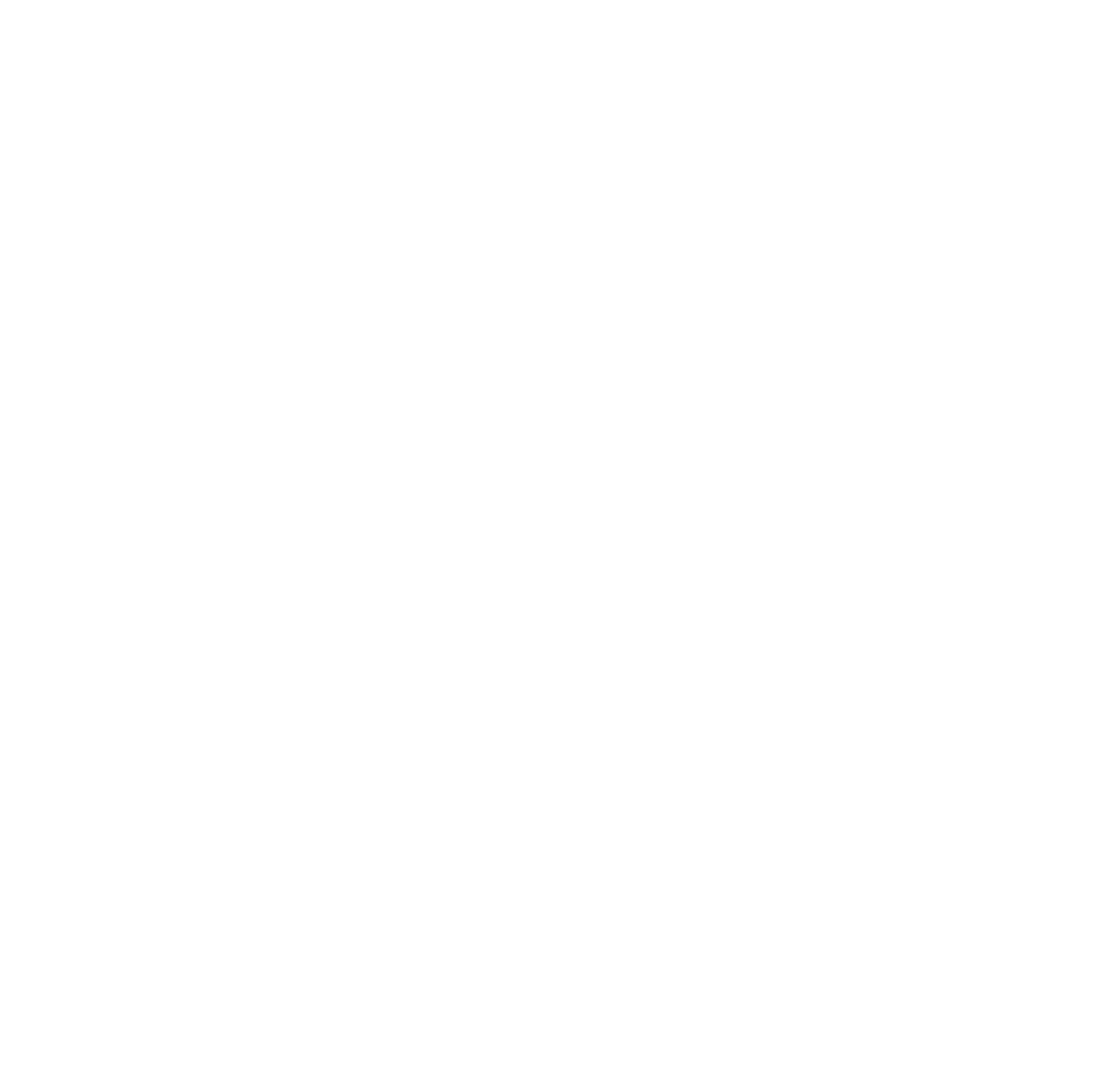 64og noe forurensning fra områder de har berørt. Elevene bør se nøye på disse og beskrive hvordan de er bygd opp, og hvor mange av hver type organisme de ser.På den rene siden av skålen bør elevene se en klar nedgang i antall forskjellige typer kolonier de observerer. Dette er fordi håndvasken har fjernet mange av organ- ismene elevene har fått gjennom berøring.Organismene som er igjen i skålen, er krop- pens naturlige flora. Det kan være flereav disse koloniene på den skitne siden av skålen. Dette er fordi vask kan bringe de ufarlige mikrobene ut av hårsekkene, men disse er vanligvis én type mikrobe.Avsnitt BDel elevene inn i fire like store grupper.Be hver gruppe velge en hovedperson som IKKE skal vaske hendene. De andre elevene i gruppen skalVaske hendene rasktVaske hendene grundig uten såpeVaske hendene grundig med såpeElevene bør tørke hendene med enten en lufthåndtørker eller et rent stykke papir. Eleven som IKKE vasker hendene, bør berøre så mange elementer i klasse- rommet som mulig for å få mange mikrober, bl.a. dørhåndtak, vaskekraner, sko, osv.Be elevene i hver gruppe stå på rekke slik:Elev 1: Ingen håndvask (kontrollgruppe)Elev 2: Vask hendene raskt i vann, og gni rasktElev 3: Vask grundig uten såpeElev 4: Vask grundig med såpeDel ut to nye næringsagarskåler og en kopi av EA2 til hver elev i klassen.Hver elev bør lage et fingeravtrykk på en av agarskålene og merke den på en fornuftig måte.Ledereleven (elev 1) må deretter vaske hendene. Elev 1 bør deretter snu seg og håndhilse på elev 2. Sørg for å ha så mye håndkontakt med personen som mulig. Elev 2 håndhilser på sin side på elev 3 osv. til de når enden av raden.Hver elev bør nå lage et fingeravtrykk i den andre næringsagarskålen sin og merke den på en egnet måte.Sett næringsagarskålene et varmt sted i 48 timer. Be elevene vise og registrere resultatene sine på EA2.Valgfritt: Hvis det er tid, kan du legge til følgende ekstra rad for å sammenligne hvor effektiv håndsprit er i forhold til såpe:Vask hendene med håndsprit (dekk helt, og la tørke).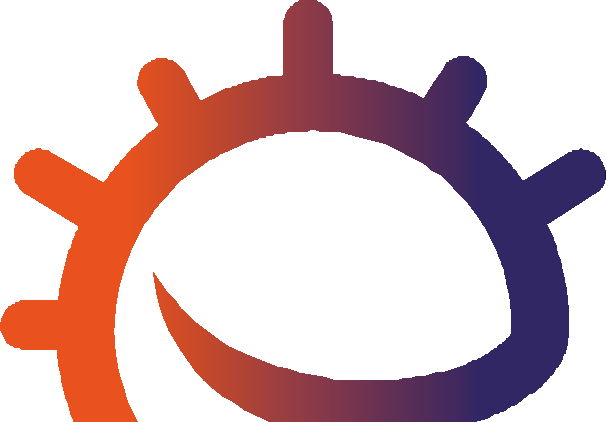 65Diskusjon66EkstraaktiviteterSmittekjede ved magevirusDenne aktiviteten kan utføresi grupper på 2–4 elever eller som en klasseromsdiskusjon.Spør elevene om de noen gang har hatt magevirus. Bruk SA1 og SA2, og be elevene forestille seg spredningen av gastroenteritt (omgangssyke) på skolen fra én enkelt smittet elev.Be klassen tenke på hverdagslige situasjoner på skolen (besøke toalettet uten å vaske hendene eller vaske hendene uten såpe, spisei skolekantinen, låne penner eller andre ting av venner, håndhilse, bruke datamaskin).Be gruppene/elevene fortelle om hvordan smitten kan spre seg, og hvor raskt den kan spre seg i klassen eller på skolen.Be elevene tenke på og snakke om problemer de kan ha med hånd- hygiene på skolen og hvordan dekan gjøre bedre bruk av eksisterende hygienefasiliteter.Test om håndhygieneDel ut EA3 til grupper à 3–4 elever. Gruppen med flest poeng vinner.Alternativt kan testen fullføresi begynnelsen og slutten av timen for å måle hvor mye elevene kan.Håndvask (plakat)Plakaten SA3 Håndvask kan brukes gjennom hele timen, henges oppi klasserommet eller gis til elevene så de kan ta den med seg hjem.LA1 - Eksperiment med håndhilsning (svarark – avsnitt A)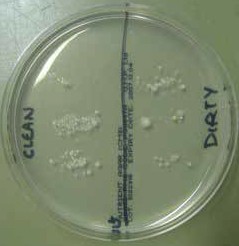 Eksperiment med håndhilsning:Avsnitt A Resultater (svarark)Skitten delKoloni 1  store runde, ﬂøtegule kolonier med hvitt senterKoloni 2  små gule kolonierKoloni 3  svært små ﬂøtegule kolonier med uregelmessig formKoloni 4  små, ﬂøtegule runde ovale kolonierKoloni 5  små, runde hvite kolonierRen delKoloni 1   små, hvite kolonierKoloni 2  små, ﬂøtegule runde ovale kolonierObservasjonerHvilken side av petriskålen inneholdt ﬂest mikrober?RenHvilken side av petriskålen inneholdt ﬂere forskjellige kolonier av mikrober?Skitten3 Hvor mange forskjellige kolonityper var det på: Ren - 2	Skitten - 5Konklusjoner1  Noen ser kanskje ﬂere mikrober på den rene siden av petriskålen ennden skitne siden. Hvorfor det?Det kan være ﬂere mikrober på den rene siden enn den skitne siden, men hvis elevene har vasket hendene riktig, bør det være færre forskjellige typer mikrober. Det er sannsynligvis blitt ﬂere mikrober på grunn av mikrober fra vannet eller papiret som ble brukt til å tørke hendene.2  Hvilke kolonier ville du regne som de vennlige mikrobene og hvorfor?Mikrobene på den rene siden da disse sannsynligvis er de naturlige mikrobene som ﬁnnes på hendene.Smittevern: Håndhygiene68LA1 - Eksperiment med håndhilsning (svarark – avsnitt B)Eksperiment med håndhilsning:Avsnitt B Konklusjoner (svarark)Hvilken håndhygienemetode fjernet ﬂest mikrober?Håndvask med såpe og varmt vann.Hvorfor ville såpe fjernet ﬂere mikrober enn vask med bare vann?Såpe bidrar til bryte opp den naturlige oljen på huden som mikrober kan feste seg til.3 Hva er fordelene og ulempene med å bruke antibakteriell såpe ved håndvask?Fordeler: dreper uønskede mikrober. Ulemper: dreper også naturlige hudmikrober (merknad: generell (ikke-antibakteriell) såpe vil fjerne skadelige mikrober fra hendene)4  Hvilke bevis ﬁnnes det for at mikrober kan overføres via hendene?Typene mikrober på den første skålen sprer seg videre til de andre skålene, og tallene blir gradvis lavere.Hvilke områder av hånden tror du ville inneholde mest mikrober og hvorfor?Under neglene, på tomlene og mellom ﬁngrene fordi dette er steder der folk enten glemmer å vaske seg eller ikke vasker svært nøye.Nevn fem tidspunkt der det er viktig å vaske hendeneFør vi lager matEtter at vi har klappet kjæledyrEtter at vi har brukt toalettetFør vi spiserEtter at vi har nyst i demSmittevern: Håndhygiene69SmittekjedenPersoner med stor risiko hvis de blir smittetAlle løper risiko hvis de blir smittet, men for noen er risikoen større:personer på medisiner f.eks cellegiftsvært unge/gamlepersoner med under- liggende sykdommer, f.eks HIV/AIDS, diabetesSmittekildeNoen eller noe som bærer de skadelige mikrobene som forårsaker smitten. Det er mange forskjellige smittekilder, bl.a.:personer som allerede er smittetkjæledyr eller dyrforurenset matVei ut for mikroberSkadelige mikrober trenger en måte å komme seg ut av en smittet person eller kilde på før de kan spre seg til andre. Dette kan være gjennomnys, hoste, spyttkroppsvæskesafter fra rått kjøtt og fjærfeVei inn for mikroberSkadelige mikrober trenger en måte å komme inn i kroppen på før de kan smitte. Dette kan være gjennom:mat vi spiserinnånding av aerosoler eller dråperåpne kutt eller sårting vi putter i munnenSmittespredningSkadelige mikrober trenger en måte å bli overført fra en kilde til en person på. Dette kan være ved:direkte berøring/kontaktseksuell overføringSkadelige mikrober spres også via:hendene, kontaktﬂater med hendene(f.eks. dørhåndtak, tastaturer, toaletter)kontaktﬂater med matluften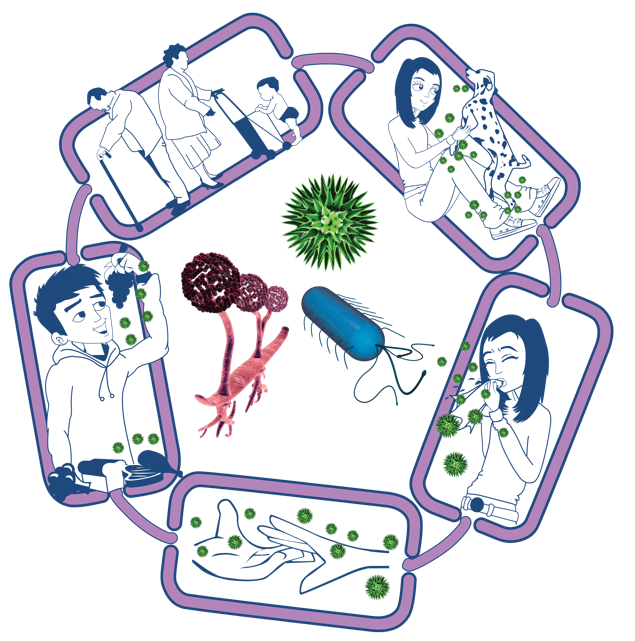 Stoppe smittekjedenPersoner med stor risiko hvis de blir smittetAlleTa relevante vaksiner.Personer med stor risikoHold avstand fra smittsomme personer.Vær ekstra nøye med hygiene.Vær ekstra nøye ved matlaging.SmittekildeIsoler smittede personer.Vær forsiktig med rå mat.Vask kjæledyr regelmessig.Behandle kjæledyr for patogener når det er nødvendig.Kast bleier og tilsølte klær på riktig måte.Vei ut for mikroberHindre athost og nysavføringoppkastkroppsvæskekommer på overﬂater eller 	hendeneVei inn for mikroberDekk til kutt og åpne sår med en vanntett bandasje.Tilbered mat på riktig måte.Sørg for å drikke bare rent vann.SmittespredningVask hendene grundig og regelmessig.Dekk til kutt og åpne sår.Ta egnede forholdsregler under seksuell aktivitetSA3 - Håndvask (plakat)Vask hendene med såpe og vann i 20 sekunder1	2	3Håndﬂate mot håndﬂate4Håndbaken5Mellom ﬁngrene6Oversiden avﬁngreneTomleneFingertuppen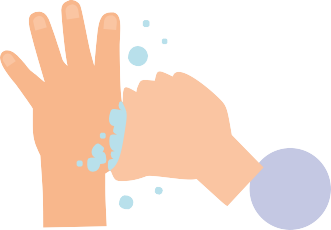 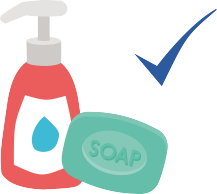 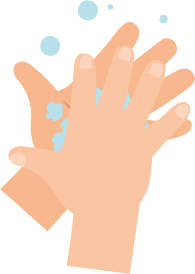 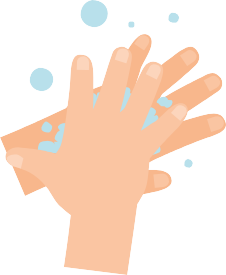 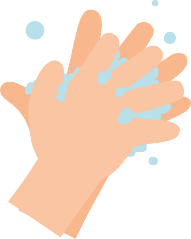 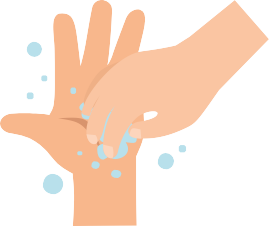 Syng «Happy birthday» to ganger for å vaske lenge nokSmittevern: Håndhygiene72EA1 - Eksperiment med håndhilsning (avsnitt A)Eksperiment med håndhilsning:Avsnitt A Resultater (arbeidsark)Tegn og beskriv hva du observerte i petriskålenSkitten delRen	SkittenKoloni 1	 	Koloni 2	 	Koloni 3	 	Koloni 4	 	Koloni 5	 	Ren delKoloni 1	 	Koloni 2	 	Koloni 3	 	Koloni 4	 	Observasjoner	KonklusjonerHvilken side av petriskålen inneholdt ﬂest mikrober?Hvilken side av petriskålen inneholdt ﬂereforskjellige kolonier av mikrober?Hvor mange forskjellige kolonityper var det på:Ren   	 Skitten   	1  Noen ser kanskje ﬂere mikrober på den rene siden av petriskålen enn den skitne siden. Hvorfor det?2  Hvilke kolonier ville du regne som de vennlige mikrobene og hvorfor?Smittevern: Håndhygiene73EA2 - Eksperiment med håndhilsning (avsnitt B)Eksperiment med håndhilsning:Avsnitt B Resultater (arbeidsark)Framgangsmåte1  Gjennomfør eksperimentet i samsvar med lærerens anvisninger.1 Fyll ut i tabellen nedenfor hvor mange forskjellige typer kolonier du har talt på petriskålen, og tegn en graf over resultatene.KonklusjonHvilken håndhygienemetode fjernet ﬂest mikrober?Hvorfor ville såpe fjerne ﬂere mikrober enn vask med bare vann?3  Hva er fordelene og ulempene med å bruke antibakteriell såpe ved håndvask? Fordeler:	 	Ulemper:	 	4  Hvilke bevis ﬁnnes det for at mikrober kan overføres via hendene?Hvilke områder av hånden tror du ville inneholde mest mikrober og hvorfor?Nevn fem tidspunkt der det er viktig å vaske hendeneb.c.	d.  	 e.Smittevern: Håndhygiene74EA3 - Håndhygiene (test)Test: HåndhygieneKryss av for så mange svar som er relevantHvordan kan du spre mikrober til andre? (2 poeng)Ved å berøre dem Ved å se på demVed å snakke med dem på telefonenVed å nyseHvorfor bør vi vaske hendene med såpe? (2 poeng)Det bidrar til å fjerne usynlige mikrober som er for små til at vi kan se dem med det blotte øyeDet bryter opp oljen på hendene som fanger mikroberDet holder hendene fuktigDet gjør ikke noe om vi bruker såpe eller ikkeNår bør vi vaske hendene? (3 poeng)Når vi har kost med et kjæledyr Når vi har nyst eller hostetNår vi har sett på TVNår vi har vært på toalettet eller skiftet bleierHvordan kan vi hindre at skadelige mikrober sprer seg? (2 poeng)Ikke gjøre noeVaske hendene i vannBruke håndsprit hvis såpe og vann ikke er tilgjengeligVaske hendene med rennende vann og såpeHvilket er IKKE et av de seks håndvasktrinnene? (1 poeng)Håndﬂate mot håndﬂateTomlene ArmeneMellom ﬁngreneNår vi har nyst i et papir, bør vi: (2 poeng)Vaske hendene umiddelbart Tørke hendene på klærne  Ta antibiotikaKaste papiret rett i søplaHvem kan bli utsatt for risiko hvis du ikke vasker hendene på riktig måte? (1 poeng)Du Familie VennerAlle ovenståendeHvor lenge bør vi vaske hendene? (1 poeng)10 sekunder20 sekunder (lengden på sangen«Happy Birthday» to ganger) 1 minutt5 minutterSmittevern: Håndhygiene www.e-bug.eu/no-no  for svarene75EA1 - Eksperiment med håndhilsning (avsnitt A)Eksperiment med håndhilsning:Avsnitt A Resultater (arbeidsark)Tegn og beskriv hva du observerte i petriskålenSkitten delRen           Skitten	Koloni 1       	 Koloni 2      	Koloni 3      	Koloni 4      	Koloni 5      	Ren delKoloni 1       	Koloni 2      	Koloni 3      	Koloni 4      	EA1 - Eksperiment med håndhilsning (avsnitt A)Eksperiment med håndhilsning:Avsnitt A Resultater (arbeidsark)Tegn og beskriv hva du observerte i petriskålenSkitten delRen           Skitten	Koloni 1       	 Koloni 2      	Koloni 3      	Koloni 4      	Koloni 5      	Ren delKoloni 1       	Koloni 2      	Koloni 3      	Koloni 4      	EA1 - Eksperiment med håndhilsning (avsnitt A)Eksperiment med håndhilsning:Avsnitt A Resultater (arbeidsark)Tegn og beskriv hva du observerte i petriskålenSkitten delRen           Skitten	Koloni 1       	 Koloni 2      	Koloni 3      	Koloni 4      	Koloni 5      	Ren delKoloni 1       	Koloni 2      	Koloni 3      	Koloni 4      	EA2 - Eksperiment med håndhilsning (avsnitt B)Eksperiment med håndhilsning:Avsnitt B Resultater (arbeidsark)Framgangsmåte1   Gjennomfør eksperimentet i samsvar med lærerens anvisninger.1  Fyll ut i tabellen nedenfor hvor mange forskjellige typer kolonier du har talt på petriskålen, og tegn en graf over resultatene.ResultaterEA2 - Eksperiment med håndhilsning (avsnitt B)Eksperiment med håndhilsning:Avsnitt B Resultater (arbeidsark)Framgangsmåte1   Gjennomfør eksperimentet i samsvar med lærerens anvisninger.1  Fyll ut i tabellen nedenfor hvor mange forskjellige typer kolonier du har talt på petriskålen, og tegn en graf over resultatene.ResultaterEA2 - Eksperiment med håndhilsning (avsnitt B)Eksperiment med håndhilsning:Avsnitt B Resultater (arbeidsark)Framgangsmåte1   Gjennomfør eksperimentet i samsvar med lærerens anvisninger.1  Fyll ut i tabellen nedenfor hvor mange forskjellige typer kolonier du har talt på petriskålen, og tegn en graf over resultatene.ResultaterKonklusjon1 Hvilken håndhygienemetode fjernet ﬂest mikrober?ResultaterEtter å ha vasket (eller ikke vasket) og ristet hendeneEtter å ha vasket (eller ikke vasket) og ristet hendeneEtter å ha vasket (eller ikke vasket) og ristet hendeneEtter å ha vasket (eller ikke vasket) og ristet hendeneEtter å ha vasket (eller ikke vasket) og ristet hendeneEtter å ha vasket (eller ikke vasket) og ristet hendeneResultaterElev 1Elev 2Elev 3Elev 4Elev 5Elev 6Ingen vask (kontroll)Hurtig vaskGrundig vaskVask grundig med såpe